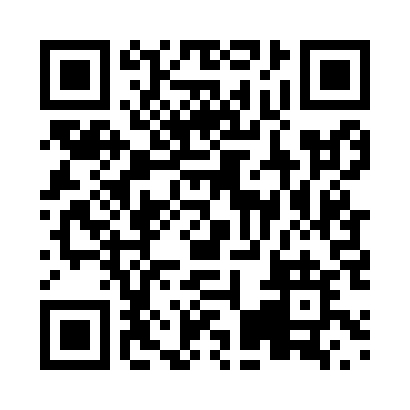 Prayer times for Wasagaming, Manitoba, CanadaMon 1 Jul 2024 - Wed 31 Jul 2024High Latitude Method: Angle Based RulePrayer Calculation Method: Islamic Society of North AmericaAsar Calculation Method: HanafiPrayer times provided by https://www.salahtimes.comDateDayFajrSunriseDhuhrAsrMaghribIsha1Mon3:385:321:447:189:5611:502Tue3:385:331:447:189:5511:503Wed3:395:341:447:189:5511:494Thu3:395:341:447:189:5411:495Fri3:405:351:457:179:5411:496Sat3:405:361:457:179:5311:497Sun3:415:371:457:179:5311:498Mon3:415:381:457:179:5211:489Tue3:425:391:457:169:5111:4810Wed3:425:401:457:169:5111:4811Thu3:435:411:467:169:5011:4712Fri3:445:421:467:159:4911:4713Sat3:445:431:467:159:4811:4714Sun3:455:441:467:149:4711:4615Mon3:455:451:467:149:4611:4616Tue3:465:461:467:139:4511:4517Wed3:475:481:467:139:4411:4518Thu3:475:491:467:129:4311:4419Fri3:485:501:467:129:4211:4420Sat3:495:511:467:119:4111:4321Sun3:495:531:467:109:3911:4322Mon3:505:541:467:109:3811:4223Tue3:515:551:467:099:3711:4124Wed3:515:571:467:089:3611:4125Thu3:525:581:467:079:3411:4026Fri3:535:591:467:079:3311:3927Sat3:536:011:467:069:3111:3928Sun3:556:021:467:059:3011:3629Mon3:586:041:467:049:2811:3430Tue4:006:051:467:039:2711:3131Wed4:036:061:467:029:2511:28